Муниципальное общеобразовательное учреждение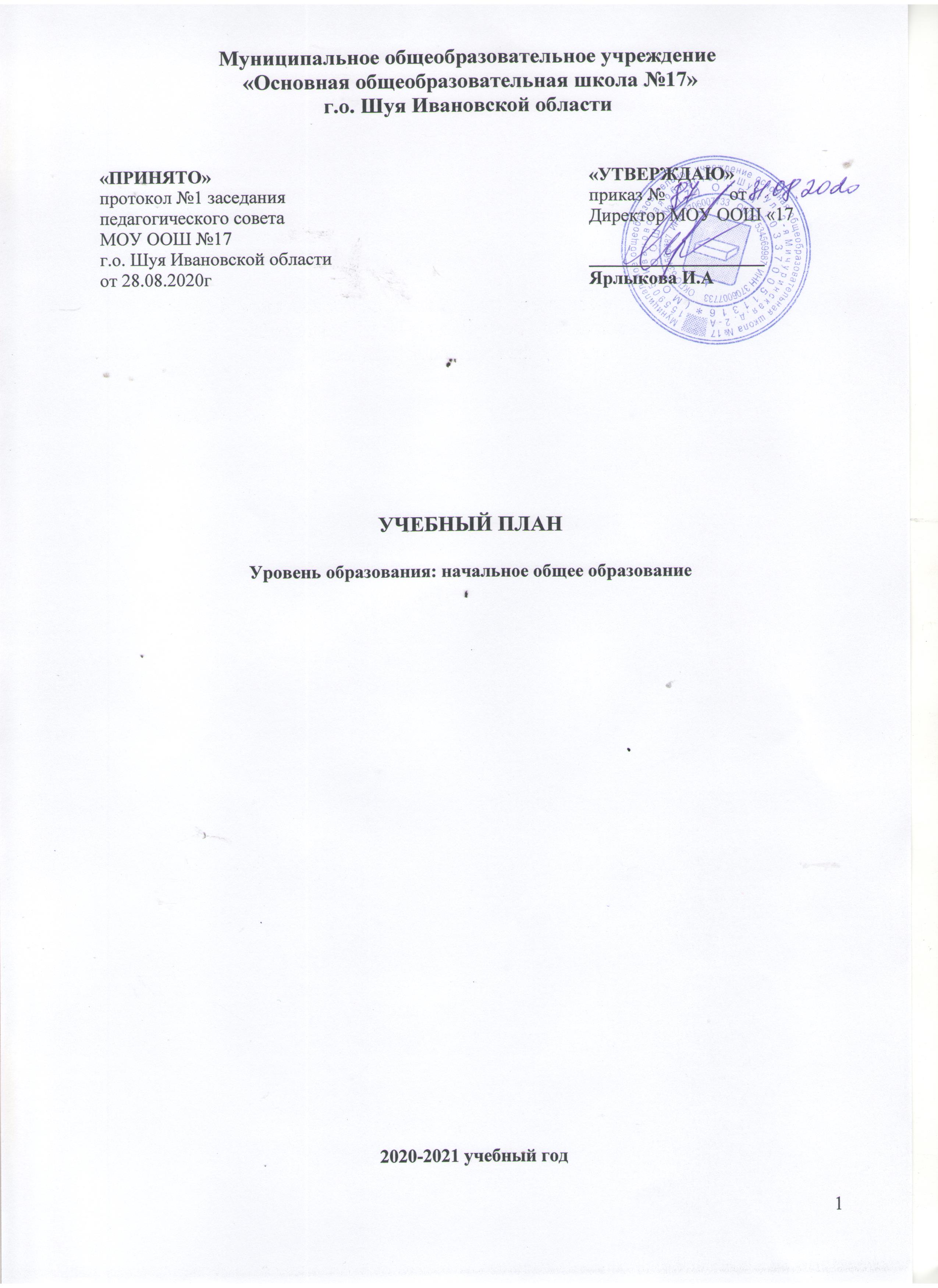  «Основная общеобразовательная школа №17» г.о. Шуя Ивановской областиУЧЕБНЫЙ ПЛАН
Уровень образования: начальное общее образование 
2020-2021 учебный годПОЯСНИТЕЛЬНАЯ ЗАПИСКАк УЧЕБНОМУ ПЛАНУ на 2020-2021 учебный год Муниципального общеобразовательного учреждения«Основная общеобразовательная школа №17» городского округа Шуя Ивановской областиУровень образования: начальное общее образованиеОсновными целями общеобразовательного учреждения являются формирование общей культуры личности обучающихся на основе усвоения ими планируемых результатов образовательной программы начального общего образования, их адаптация к жизни в обществе, создание основы для осознанного выбора и последующего освоения профессиональных образовательных программ, воспитание гражданственности, трудолюбия, уважения к правам и свободам человека, любви к окружающей природе, Родине, семье, формирование здорового образа жизни.Общеобразовательное учреждение осуществляет обучение и воспитание в интересах личности, общества, государства, обеспечивает охрану здоровья и создание благоприятных условий для разностороннего развития личности, в том числе возможности удовлетворения потребности обучающегося в самообразовании и получении дополнительного образования.Общеобразовательное учреждение несет в установленном законодательством Российской Федерации порядке ответственность за качество образования и его соответствие государственным образовательным стандартам, за адекватность применяемых форм, методов и средств организации образовательного процесса возрастным психофизиологическим особенностям, склонностям, способностям, интересам обучающихся, требованиям охраны их жизни и здоровья.При составлении учебного плана образовательное учреждение руководствовалось следующими нормативными документами:Конституция Российской ФедерацииФедеральный закон от 29.12.2012г №273-ФЗ «Об образовании в Российской Федерации»Национальная образовательная инициатива «Наша новая школа»Конвенция о правах ребенка ООНПриказ Министерства образования и науки Российской Федерации № 373 от 06.10.2009 г. «Об утверждении и введении в действие федерального государственного образовательного стандарта начального общего образования»Федеральный базисный учебный план, утверждѐнный приказом Министерства образования от 09.03.2004 № 1312 «Об утверждении федерального базисного учебного плана и примерных учебных планов для образовательных учреждений Российской Федерации, реализующих программы общего образования»Постановление Главного государственного санитарного врача Российской Федерации от 29 декабря 2010 г. N 189 "Об утверждении СанПиН 2.4.2.2821-10 "Санитарно- эпидемиологические требования к условиям и организации обучения в общеобразовательных учреждениях" в новой редакции от 24.11.2015г. №81Приказ Министерства образования и науки Российской Федерации № 1241 от 26.11.2010 г.«О внесении изменений в федеральный государственный образовательный стандарт начального общего образования, утвержденный приказом Министерства образования и науки Российской Федерации от 06.10.2009 г. № 373»Приказ Министерства образования и науки Российской Федерации № 2357 от 22.09.2011 г.«О внесении изменений в федеральный государственный образовательный стандарт начального общего образования, утвержденный приказом Министерства образования и науки Российской Федерации от 06.10.2009 г. № 373»Приказ Министерства образования и науки Российской Федерации № 1060 от 18.12.2012 г.«О внесении изменений в федеральный государственный образовательный стандарт начального общего образования, утвержденный приказом Министерства образования и науки Российской Федерации от 06.10.2009 г. № 373»Приказ Министерства образования и науки Российской Федерации № 1643 от 29.12.2014 г.«О внесении изменений в федеральный государственный образовательный стандарт начального общего образования, утвержденный приказом Министерства образования и науки Российской Федерации от 06.10.2009 г. № 373»Приказ Министерства образования и науки Российской Федерации № 507 от 18.05.2015 г.«О внесении изменений в федеральный государственный образовательный стандарт начального общего образования, утвержденный приказом Министерства образования и науки Российской Федерации от 06.10.2009 г. № 373»Приказ Министерства образования и науки Российской Федерации № 1576 от 31.12.2015 г.«О внесении изменений в федеральный государственный образовательный стандарт начального общего образования, утвержденный приказом Министерства образования и науки Российской Федерации от 06.10.2009 г. № 373»Приказ Минобрнауки России № 1312 от 03.06.2011 № 1994 «О внесении изменений вфедеральный базисный учебный план и примерные учебные планы для образовательных учреждений Российской Федерации, реализующих программы общего образования, утвержденные приказом Министерства образования Российской Федерации от 9 марта 2004 г.»Письмо Министерства образования и науки Российской Федерации от 22.08.2012 № 08-250«Об обучении основам религиозных культур и светской этики в общеобразовательных учреждениях РФ»Приказ Департамента образования от 25.08.2011 № 846 «О внесении изменений в региональный базисный учебный план образовательных учреждений Ивановской области, реализующих программы общего образования, утверждѐнный приказом Департамента образования от 28.08.2006 № 568»Примерная основная образовательная программа начального общего образования, одобренная Федеральным учебно-методическим объединением по общему образованию (Протокол заседания от 8 апреля 2015 г. № 1/15)Образовательная программа начального общего образования МОУ ООШ № 17 г.о.Шуя Ивановской областиУстав МОУ ООШ №17Учебный план предусматривает четырехлетний срок освоения образовательных программ начального общего образования для 1-4 классов. Продолжительность учебного года: 1 класс – 33 учебные недели; 2-4 классы – 34 учебные недели.Учебный план разработан для общеобразовательной программы при 5-ти дневной рабочей неделе в 1-4 классах, продолжительность уроков во 2-4 классах - 40 минут, в 1 классах 1 полугодия – 35 минут.Учебный план состоит из двух частей – обязательной части и части, формируемой участниками образовательных отношений.В первой части учебного плана полностью реализуется обязательная часть, которая обеспечивает единство образовательного пространства РФ и гарантирует овладение выпускниками 4-х классов планируемых результатов, обеспечивающих возможность продолжения образования на уровне основного общего образования. С сентября 2019 года в  учебный план  4 класса включены предметы «Родной язык», и «Литературное чтение на родном языке» по 0,5 часа в течение года за счет 1 часа физической культуры. Часть, формируемая участниками образовательных отношений, обеспечивает реализацию индивидуальных потребностей обучающихся и используется на увеличение учебных часов в 1-3 классах, отводимых на изучение учебного предмета обязательной части «Русский язык» и в 4 классе на изучение  предмета «Физическая культура».Учебный план направлен на создание условий развития личности, достижения уровней образованности, уровня грамотности.Содержание начального образования ориентировано на первоначальное формирование познавательной активности, коммуникативной, эстетической, трудовой, физической культуры, необходимой для дальнейшего получения образования в основной школе.Учебный план составлен на основе Федерального государственного образовательного стандарта начального общего образования и с учетом особенности и специфики деятельностного подхода УМК «Школа России».Начальная школа в 2020/21 учебном году включает: 1 класс – 1 класс класс – 1 класс класс – 1 класс класс – 2 классаВсе классы начальной школы обучаются по ФГОС НОО второго поколения. Учебный план начального общего образования раскрывает:общий объем допустимой учебной нагрузки;число часов на каждый учебный предмет в неделю.В 1-4 классах учащиеся обучаются  по плану 5-дневной рабочей недели. Обучение в 1-м классе осуществляется с соблюдением дополнительных требований:использование «ступенчатого» режима обучения:в сентябре и октябре - по 3 урока в день по 35 минут каждый и 1 урок в нетрадиционной классно-урочной форме (урок-игра, урок-театрализация, урок- экскурсия и тд)в ноябре и декабре - по 4 урока по 35 минут каждый;в январе - мае – по 4 урока по 40 минут каждый;обучение проводится без бального оценивания обучающихся и домашних заданий;дополнительные недельные каникулы в середине третьей четверти при традиционном режиме обучения.Максимально допустимая недельная нагрузка при 5-дневной учебной неделе в 1-х классах – 21 час; во 2- 4 классах 23 часа. Образовательная недельная нагрузка равномерно распределяется в течение учебной недели, при этом объем максимальной допустимой нагрузки в течение дня для обучающихся 1-х классов - не превышает 4 уроков и 1 день в неделю - не более 5 уроков, за счет урока физической культуры.В 1-4 классах учебный план представлен следующими предметными областями:Предметная область «Русский язык и литературное чтение» реализуется через изучение предметов:Русский язык: в 1- 3 классах в объеме 5 часов в неделю (4 часа – обязательная часть, 1 час - часть, формируемая участниками образовательных отношений), в 4 классе - 4 часа в неделю – обязательная часть.Литературное чтение: в 1 - 3 классах по 4 часа в неделю, в 4 классе - 3 часа в неделю.     Предметная область «Родной язык и литературное чтение на родном языке» реализуется через учебные предметы «Родной язык (русский)», «Литературное чтение на родном языке (русском)», включённые в обязательную часть образовательной программы начального общего образования с 4 класса. На изучение родного языка отводится 0,5 часа, на изучение литературного чтение на родном языке 0,5 часа в течение всего учебного года.  Под родным языком понимается государственный язык РФ, то есть русский язык. Предметная область «Иностранный язык» реализуется через предмет Иностранный язык (английский), изучается со 2 класса. Во 2-4 классах - 2 часа в неделю.Предметная область «Математика и информатика» реализуется через предмет Математика с 1 по 4 класс по 4 часа в неделю.Предметная область «Обществознание и естествознание (Окружающий мир)» реализуется через предмет Окружающий мир, который изучается с 1 по 4 класс по 2 часа в неделю. Предметная область «Физическая культура» реализуется через предмет Физическая культура с 1 по 4 класс по 3 часа в неделю, (В 4 классе 2 часа - обязательная часть, 1 час - часть, формируемая участниками образовательных отношений).Предметная область «Искусство» в 1-4 классах реализуется через предметы: Изобразительное искусство и музыка. Изучение данных предметов способствует развитию художественно-образного восприятия мира, понимания его для эмоционального, эстетического развития человека. В 1 – 4 классах изучаются как самостоятельные предметы с нагрузкой по 1 часу в неделю.Предметная область «Технология» в 1-4 классах реализуется через предмет Технология, который изучается в 1 – 4 классах по 1 часу в неделю.С 1 сентября 2012 года в 4 классе введен курс «Основы религиозных культур и светской этики» с учебной нагрузкой 1 час в неделю.Учебный план для 1-4 классов ориентирован на четырехлетний нормативный срок освоения образовательных программ начального общего образования. Он соответствует максимальной нагрузке учащихся по 5-дневной рабочей неделе.Формы промежуточной аттестации учащихсяОсвоение образовательной программы, в том числе отдельной части или всего объема учебного предмета, курса, дисциплины (модуля) образовательной программы, сопровождается промежуточной аттестацией обучающихся за год.Промежуточная аттестация проводится в соответствии с Положением школы о формах, периодичности и порядке текущего контроля успеваемости и промежуточной аттестации обучающихся, с Приказами и инструктивными письмами Министерства образования и науки РФ по итогам учебного года.Формы промежуточной аттестации учащихся отражены в таблице:Итоговая аттестация учащихся на уровне начального общего образования представлена следующим образом:В соответствии с требованиями Стандарта внеурочная деятельность организуется по направлениям развития личности (спортивно-оздоровительное, духовно-нравственное, общеинтеллектуальное, общекультурное, социальное).Организация занятий по направлениям раздела «Внеурочная деятельность» является неотъемлемой частью образовательного процесса, которая предоставляет обучающимся возможность выбора широкого спектра занятий, направленных на их развитие.Содержание занятий, предусмотренных как внеурочная деятельность, формируется с учетом пожеланий учащихся и их родителей (законных представителей) и направлено на реализацию различных форм ее организации, отличных от урочной системы обучения, таких как экскурсии, кружки, секции, круглые столы, конференции, диспуты, школьные научные общества, олимпиады, конкурсы, соревнования, поисковые и научные исследования, общественно-полезная практика и реализуются посредством выполнения Программы воспитательной работы с классом классного руководителя, реализации плана воспитательной работы школы.Время, отведенное на внеурочную деятельность, не включается в расчет допустимой (максимальной) обязательной нагрузки учащихся.При организации внеурочной деятельности учащихся МОУ ООШ №17 предполагает использовать возможности МУДОД ЦДТ, МУДОД ДЮСШ №2 и других социальных партнеров.ПЛАН ВНЕУРОЧНОЙ ДЕЯТЕЛЬНОСТИСредняя недельная нагрузка«ПРИНЯТО»
протокол №1 заседания педагогического совета МОУ ООШ №17 г.о. Шуя Ивановской областиот 28.08.2020г«УТВЕРЖДАЮ»
приказ №              от 
Директор МОУ ООШ «17 ___________________
Ярлыкова И.АПредметные областиУчебные предметыКоличество часов в неделюКоличество часов в неделюКоличество часов в неделюКоличество часов в неделюКоличество часов в неделюКоличество часов в неделюВсего часовВсего часовПредметные областиУчебные предметы112234Обязательная частьОбязательная частьРусский язык и литературное чтениеРусский язык44444820Русский язык и литературное чтениеЛитературное чтение44444618Родной язык и литературное чтение на родном языкеРодной язык11Родной язык и литературное чтение на родном языкеЛитературное чтение на родном языке11Иностранный языкИностранный язык222248Математика и информатика Математика 44444820Обществознание и естествознание (окружающий мир) Окружающий мир22222410Основы религиозных культур и светской этики Основы религиозных культур и светской этики22ИскусствоМузыка1111125ИскусствоИзобразительное искусство1111125Технология Технология 1111125Физическая культура*Физическая культура33333413Итого:Итого:202222222244108Часть, формируемая участниками образовательных отношенийЧасть, формируемая участниками образовательных отношений1111125Русский языкРусский язык111113Физическая культураФизическая культура22Максимально допустимая недельная нагрузка при 5-дневной неделеМаксимально допустимая недельная нагрузка при 5-дневной неделе212323232346113Nп/пПредметные областиОсновные задачи реализации содержания1Русский язык и литературное чтениеФормирование первоначальных представлений о русском языке как государственном языке Российской Федерации, как средстве общения людей разных национальностей в России и за рубежом. Развитие диалогической и монологической устной и письменной речи, коммуникативных умений, нравственных и эстетических чувств, способностей к творческой деятельности.2Родной язык и литературное чтение на родном языкеФормирование первоначальных представлений о единстве и многообразии языкового и культурного пространства России, о языке как основе национального самосознания. Развитие диалогической и монологической устной и письменной речи на родном языке, коммуникативных умений, нравственных и эстетических чувств, способностей к творческой деятельности на родном языке. 3Иностранный языкФормирование дружелюбного отношения и толерантности к носителям другого языка на основе знакомства с жизнью своих сверстников в других странах, с детским фольклором и доступными образцами детской художественной литературы, формирование начальных навыков общения в устной и письменной форме с носителями иностранного языка, коммуникативных умений,нравственных и эстетических чувств, способностей к творческой деятельности на иностранном языке.4Математика иинформатикаРазвитие математической речи, логического и алгоритмического мышления, воображения, обеспечение первоначальных представлений о компьютерной грамотности5Обществознание и естествознание (Окружающий мир)Формирование уважительного отношения к семье, населенному пункту, региону, России, истории, культуре, природе нашей страны, ее современной жизни. Осознание ценности, целостности и многообразия окружающего мира, своего места в нем. Формирование модели безопасного поведения в условиях повседневной жизни и в различных опасных и чрезвычайных ситуациях. Формирование психологической культуры и компетенции для обеспечения эффективного и безопасного взаимодействия в социуме6Основы религиозных культур и светской этикиВоспитание способности к духовному развитию, нравственному самосовершенствованию. Формирование первоначальных представлений о светской этике, об отечественных традиционных религиях, их роли в культуре, истории и современности России7ИскусствоРазвитие способностей к художественно-образному, эмоционально- ценностному восприятию произведений изобразительного и музыкального искусства, выражению в творческих работах своего отношения к окружающему миру8ТехнологияФормирование опыта как основы обучения и познания, осуществление поисково-аналитической деятельности для практического решения прикладных задач с использованием знаний, полученных при изучении других учебных предметов, формирование первоначального опыта практической преобразовательной деятельности9Физическая культураУкрепление здоровья, содействие гармоничному физическому, нравственному и социальному развитию, успешному обучению, формирование первоначальных умений саморегуляции средствами физической культуры. Формирование установки на сохранение и укрепление здоровья, навыков здорового и безопасного образа жизни.                                                  Формы промежуточной аттестации                                                   Формы промежуточной аттестации                                                   Формы промежуточной аттестации                                                   Формы промежуточной аттестации                                                   Формы промежуточной аттестации 1 класс2 класс3 класс4 классРусский языкКонтрольная  (тестовая) работаКонтрольная  (тестовая) работаКонтрольная  (тестовая) работаКонтрольная  (тестовая) работаЛитературное чтениеКомплексная работа на метапредметной основеКомплексная работа на метапредметной основеКомплексная работа на метапредметной основеКомплексная работа на метапредметной основеРодной язык---ПроектЛитературное чтение на родном языке---ПроектИностранный язык-Контрольная  работаКонтрольная  работаКонтрольная  работаМатематикаКонтрольная  (тестовая) работаКонтрольная  (тестовая) работаКонтрольная  (тестовая) работаКонтрольная  (тестовая) работаОкружающий мир Проверочная  (тестовая) работаПроверочная  (тестовая) работаПроверочная  (тестовая) работаПроверочная  (тестовая) работаОсновы религиозных культур и светской этики---ПроектМузыкаТворческий проектТворческий проектПроверочная работаПроверочная работаИзобразительное искусствоТворческая работаТворческая работаТворческая работаТворческая работаТехнологияТворческий проектТворческий проектТворческий проектТворческий проектФизическая культураНормативы и (или) тестовая работа (медицинские показания)Нормативы и (или) тестовая работа (медицинские показания)Нормативы и (или) тестовая работа (медицинские показания)Нормативы и (или) тестовая работа (медицинские показания)ПериодаттестацииКлассНаименованиемероприятияПредметапрель4Всероссийская проверочная работаматематикаапрель4Всероссийская проверочная работарусский языкапрель4Всероссийская проверочная работаокружающий мирмай4Комплексная работа на межпредметной основеКомплексная работа на межпредметной основеНаправление внеурочной деятельностиОбъединенияКласс1234А4бспортивно- оздоровительноеВоспитательные мероприятия:Беседы о ЗОЖ, участие воздоровительных процедурахШкольные спортивные соревнования и оздоровительные акции.Физкультурно-массовые мероприятия, спартакиада школьников, подвижные игры0,20,50,50,50,5спортивно- оздоровительное«Разговор о правильном питании»11Секция «Каратэ»11111Фитнес-аэробика11111общеинтеллектуальноеДетские исследовательские проекты, интеллектуальные викторины образовательные экскурсии Олимпиадное и конкурсное движение0,21111общеинтеллектуальное«Умники и умницы»1общеинтеллектуальное«Учись учиться»111духовно-нравственноеПрограмма воспитания классного руководителяВоспитательные мероприятия: этические беседы, мероприятия/ классные часы по плану классного руководителя гражданско-патриотической направленности0,20,50,511духовно-нравственноеБумажная мастерская11111общекультурноеВоспитательные мероприятия: концерты,	праздники	на	уровне класса и школы, участие в выставках, ярмаркахКультпоходы в музеи, театры. Экскурсии0,20,50,511общекультурноеТеатральные ступеньки1общекультурноеТеатральная студия  «Сатирикон»11111социальноеВоспитательные мероприятия:досугово-развлекательные акции, участие в ученическом самоуправлении«Мы добрыми делами едины»0,20,50,50,50,5Итого6881010